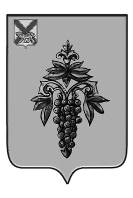 АДМИНИСТРАЦИЯЧУГУЕВСКОГО МУНИЦИПАЛЬНОГО ОКРУГАПРИМОРСКОГО КРАЯРАСПОРЯЖЕНИЕО создании комиссии по проведению технического анализа заявок на  реализацию проектов инициативного бюджетирования в Приморском крае по направлению «Твой проект» на 2024 годВ соответствии с постановлением Правительства Приморского края от 10 ноября 2020 года № 955-пп «Об отдельных вопросах реализации в Приморском крае проектов инициативного бюджетирования по направлению «Твой проект», руководствуясь статьей 43 Устава Чугуевского муниципального округа:1. Создать комиссию по проведению технического анализа заявок, поданных на реализацию проектов инициативного бюджетирования в Приморском крае по направлению «Твой проект» на 2024 год (далее – Комиссия) и утвердить её состав согласно приложению к настоящему распоряжению.2. При проведении технического анализа заявок, Комиссии руководствоваться Порядком проведения конкурсного отбора на предоставление бюджетам муниципальных образований Приморского края субсидий из краевого бюджета на реализацию проектов инициативного бюджетирования по направлению «Твой проект», утвержденным постановлением Правительства Приморского края от 10 ноября 2020 года № 955-пп.3. Установить срок проведения технического анализа заявок с 08 ноября  2023 года по 07  декабря 2023 года.4. Разместить настоящее распоряжение на официальном сайте Чугуевского муниципального округа в информационно – телекоммуникационной сети «Интернет».Первый заместитель главы администрации муниципального округа			            Н.В. КузьменчукУтвержденраспоряжением администрацииЧугуевского муниципального округаот   31 октября 2023 № 571-рСостав комиссии по проведению технического анализа заявок, поданных на реализацию проектов инициативного бюджетирования в Приморском крае по направлению «Твой проект» на 2024 год31 октября 2023 годас.    с.Чугуевка571-рКузьменчук Н.В. Потапенко В.В. Рубик Н.А.Члены комиссии:- первый заместитель главы администрации Чугуевского муниципального округа - начальник управления имущественных и земельных отношений, председатель комиссии;- заместитель главы администрации Чугуевского муниципального округа - начальник финансового управления, заместитель председателя комиссии;- главный специалист 1 разряда финансового управления администрации Чугуевского муниципального округа, секретарь комиссии.Белоусова Н.Г.- заместитель главы администрации Чугуевского муниципального округа – начальник управления социально- культурной деятельности;Дьяченко Е.П.- начальник управления архитектуры и градостроительства;Олег В.С.- заместитель главы администрации Чугуевского муниципального округа – начальник управления образования;Федотова Л.В.- начальник управления экономического развития и потребительского рынка; Щенёв И.В.- заместитель главы администрации Чугуевского муниципального округа.